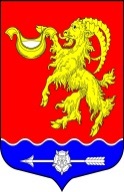 Местная администрация муниципального  образования Горбунковское сельское поселение муниципального образования Ломоносовского муниципального района Ленинградской областиПОСТАНОВЛЕНИЕ «О внесении изменений в Постановление местной администрации МО Горбунковское сельское поселение от 03.06.2020 г. № 94 «Об утверждении Положения о комиссии по соблюдению требований  к  служебному поведению   муниципальныхурегулированию     конфликта      интересов в местной администрации муниципального Горбунковское сельское поселение муниципального образованияЛомоносовского муниципального района»В соответствии с Федеральным законом от 06.10.2003 № 131-ФЗ «Об общих принципах организации местного самоуправления в Российской Федерации», Уставом муниципального образования Горбунковское сельское поселение муниципального образования Ломоносовский муниципальный район Ленинградской области, рассмотрев Протест прокуратуры Ломоносовского района от 12.04.2024  г.,                                                 ПОСТАНОВЛЯЕТ:Внести  следующие изменения в Постановление местной администрации МО Горбунковское сельское поселение от 03.06.2020 г. № 94 «Об утверждении Положения о комиссии по соблюдению требований  к  служебному поведению   муниципальных урегулированию     конфликта      интересов в местной  администрации муниципального Горбунковское сельское поселение муниципального образования Ломоносовского муниципального района» (далее – Постановление):-  Добавить п. 3.1.10  Постановления следующего содержания:Уведомление государственного служащего о возникновении не зависящих от него обстоятельств, препятствующих соблюдению требований к служебному поведению и (или) требований об урегулировании конфликта интересов.По итогам рассмотрения вопроса, указанного в 3.1.10 настоящего Положения, комиссия принимает одно из следующих решений:а) признать наличие причинно-следственной связи между возникновением не зависящих от государственного служащего обстоятельств и невозможностью соблюдения им требований к служебному поведению и (или) требований об урегулировании конфликта интересов;б) признать отсутствие причинно-следственной связи между возникновением не зависящих от государственного служащего обстоятельств и невозможностью соблюдения им требований к служебному поведению и (или) требований об урегулировании конфликта интересов.- Добавить п. 3.1.11. Постановления следующего содержания:Уведомления, указанные в подпунктах 3.1.5. и 3.1.10 настоящего Положения, как правило, рассматриваются на очередном (плановом) заседании комиссии- п. 3.2.4 Постановления изложить в следующей редакции: Уведомление, указанное в абзаце пятом подпункта 3.1.2 пункта 3.1 настоящего Положения, рассматривается ответственным за работу по профилактике коррупционных и иных правонарушений, который осуществляет подготовку мотивированного заключения по результатам рассмотрения уведомления. Заседание комиссии проводится, как правило, в присутствии государственного служащего, в отношении которого рассматривается вопрос о соблюдении требований к служебному поведению и (или) требований об урегулировании конфликта интересов, или гражданина, замещавшего должность государственной службы в государственном органе. О намерении лично присутствовать на заседании комиссии государственный служащий или гражданин указывает в обращении, заявлении или уведомлении, представляемых в соответствии с подпунктами 3.1.2 и 3.1.10 настоящего Положения.Настоящее постановление подлежит размещению на официальном сайте муниципального образования Горбунковское сельское поселение по электронному адресу: www.gorbunki-lmr.ru.Постановление вступает в силу со дня его официального опубликования.Контроль за исполнением настоящего постановления оставляю за собой. И.о. главы местной администрацииМуниципального образованияГорбунковское сельское поселение                                                                       П.А.Руш«16» апреля 2024 года№ 89